Place Value Interview  (1.NBT)Questions to ask while students complete the tasks.  Take notes on what they say and do.Can you explain to me what you did?      Why did you choose to write it that way?      Can you draw a picture to help solve this problem?Task 1:  Ask the student, “Can you make the number 48 using the base 10 blocks?”  Task 2:  Ask the student, “How many do you have if you have 8 ones and 4 tens?  How do you know?”  Task 3:   Ask the student how many groups of ten would you need to make the number “48.”Task 4:   Ask the student, “How can you make the number 65 using the base 10 blocks?”  Task 5:  What is the value of, or how much is, 1 hundred, 4 tens, 6 ones?Task 6:  There were 58 ducks in a pond.  10 ducks flew away.  How many ducks are left in the pond?  Task 7: There were 64 ducks in a pond.  10 more came.  How many ducks are in the pond now?Task 8:  There are 37 red crayons and 9 blue crayons in a box.   How many crayons are in the box?Task 9:  42 first grade students are on the playground.  30 more students join them.  How many students are on the playground?Task 10:  Which number is greater 45 or 54?Sasha is counting beads as she puts them in a cup. She has just counted the 97th bead. What numbers will Sasha say for the next 5 beads?97, ____, ____, ____, ____, _____Write the number that is shown below.Tom has borrowed books from the library. Answer the questions below about how many books he borrowed.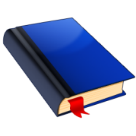 Look at the number.  Draw the tens and ones to match.67 Draw tens and ones. 114Draw hundreds, tens and ones. 